LES PASSEJAÏRES DE VARILHES                    				  	 FICHE ITINÉRAIREAX LES THERMES n° 20"Cette fiche participe à la constitution d'une mémoire des itinéraires proposés par les animateurs du club. Eux seuls y ont accès. Ils s'engagent à ne pas la diffuser en dehors du club."Date de la dernière mise à jour : 21 janvier 2022La carte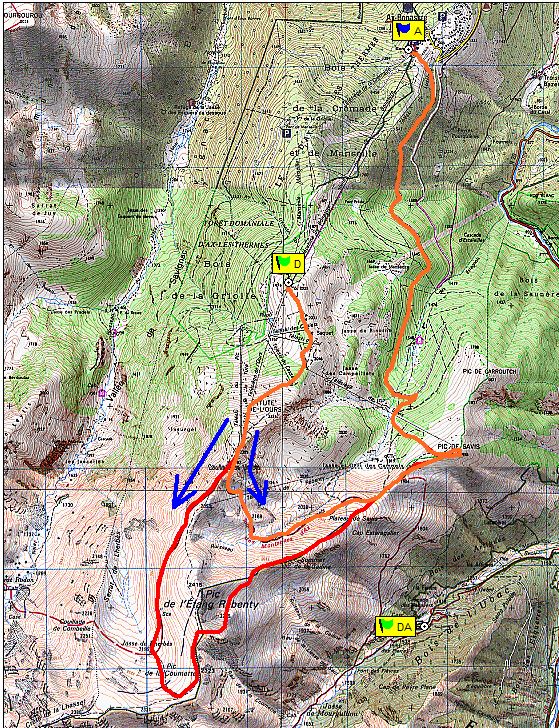 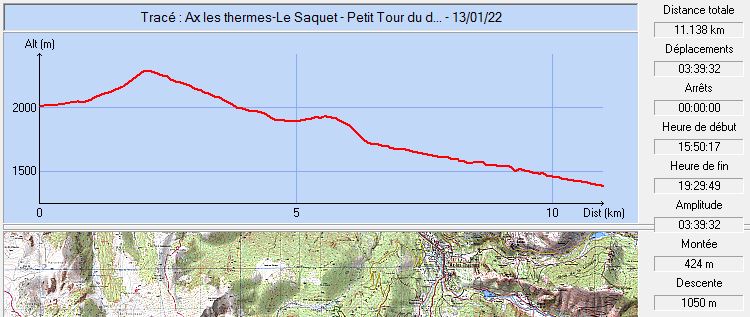 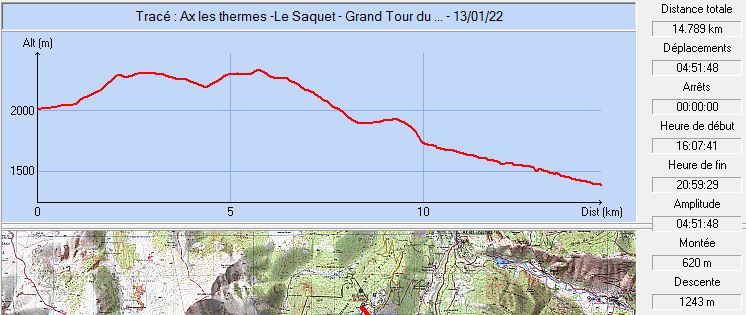 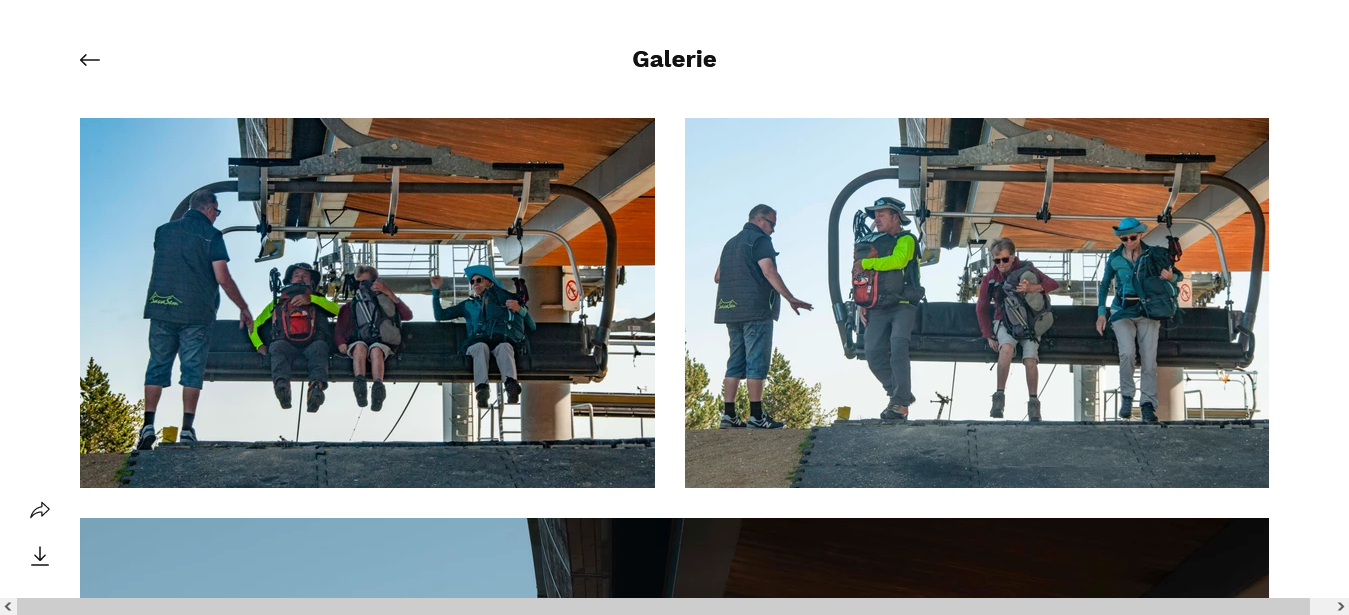 Août 2022 : Quelques centaines de mètres gravis en quelques minutes !!!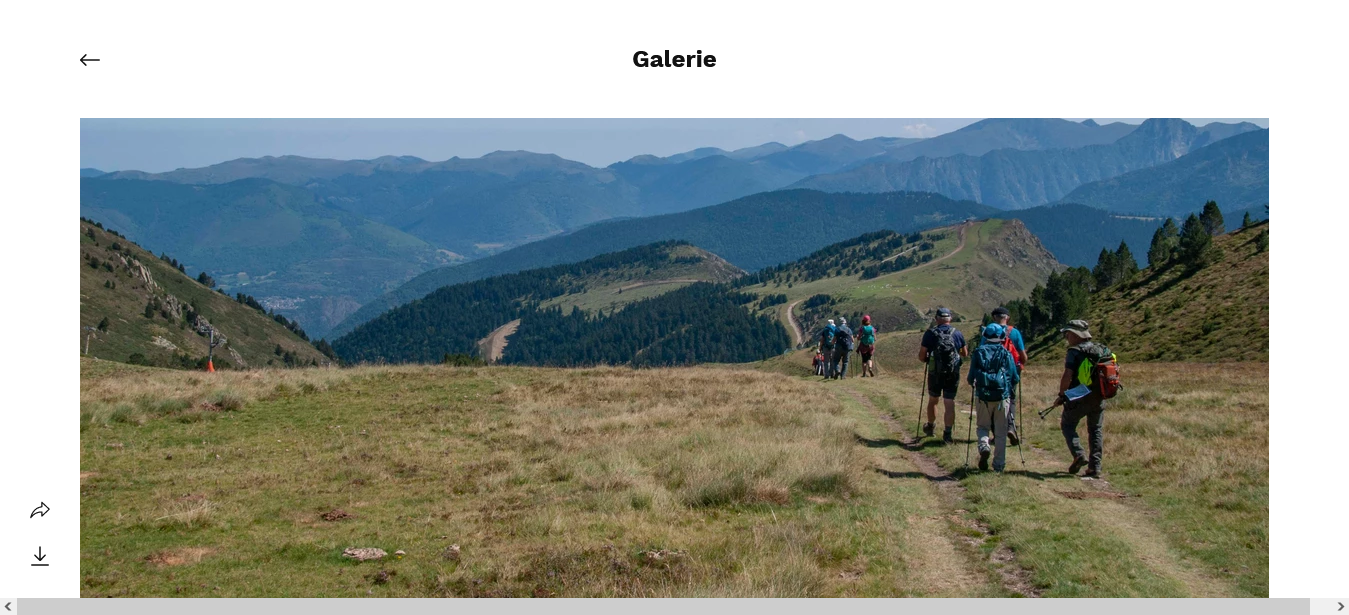 Août 2022 : Pic de Savis en vue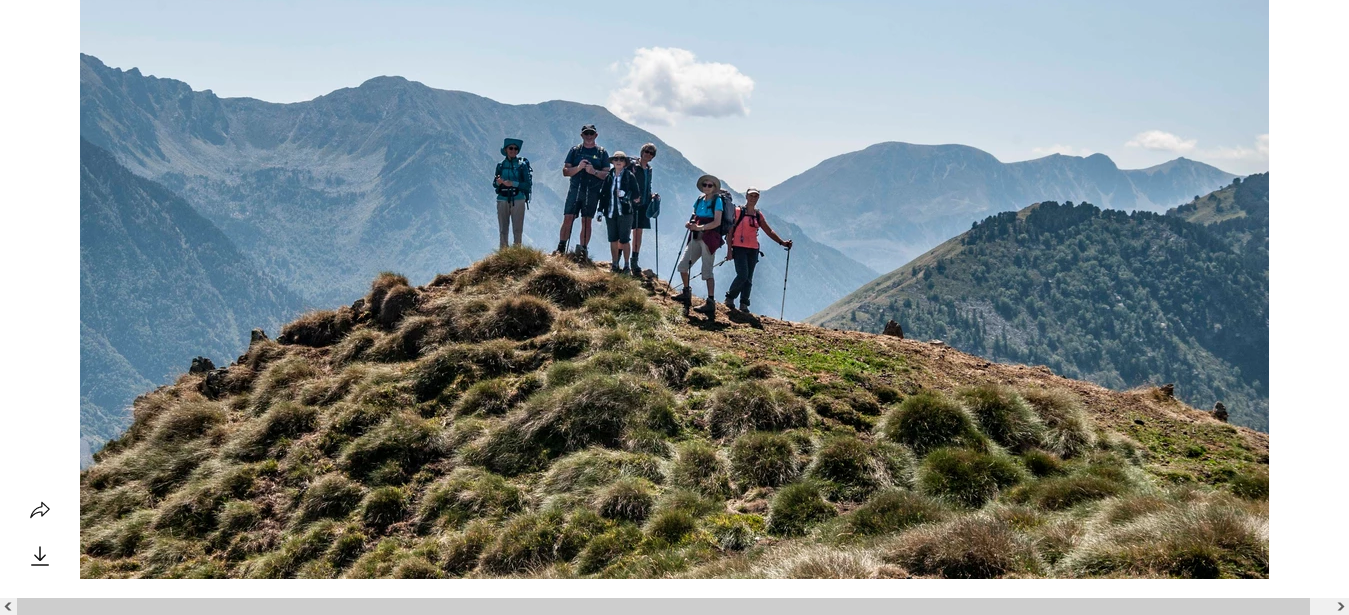 Août 2022 : Pic de Savis atteint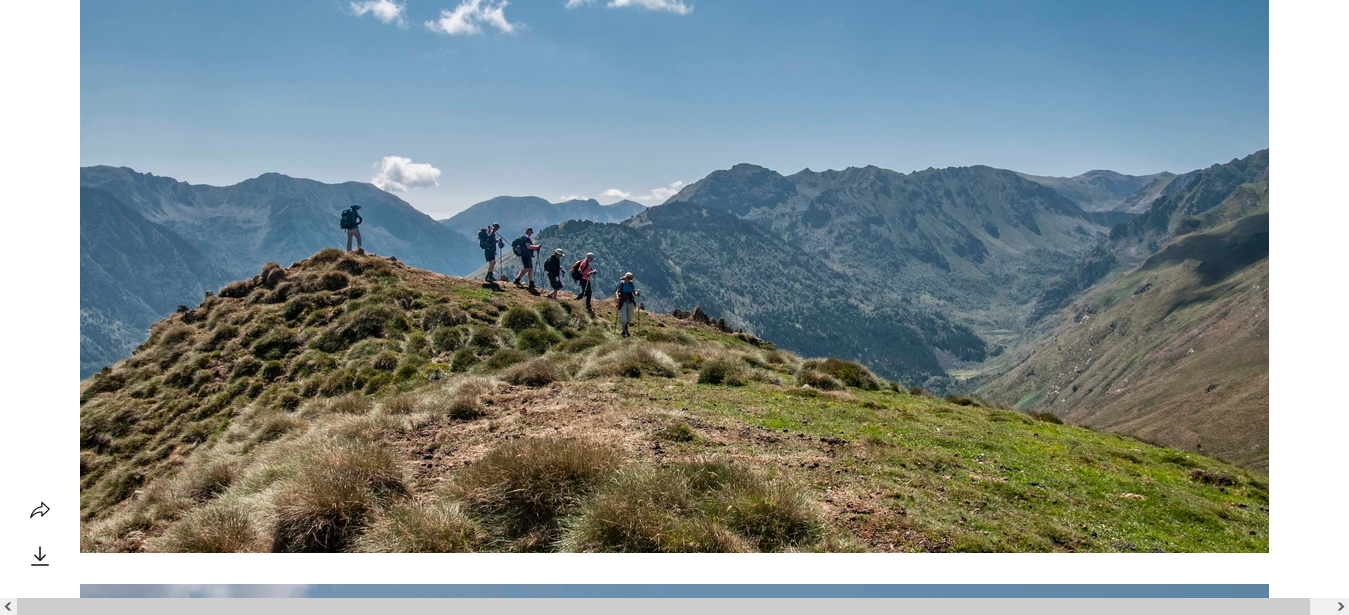 Août 2022 : On quitte le Pic de SavisCommune de départ et dénomination de l’itinéraire : Ax Les Thermes – Parking du télésiège de Bonascre - Bonascre – Le Saquet – Grand et petit tour du domaineDate, animateur(trice), nombre de participants (éventuel) :26.08.2021 – B. Leconte – 17 participants (Reportage photos)L’itinéraire est décrit sur les supports suivants : Parcours "inventé" par Bernard LeconteClassification, temps de parcours, dénivelé positif, distance, durée :Randonneur – 4h30 – 350 m + - 950 m - – 11 km (Boucle réduite)             Indice : 81   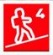 Randonneur – 6h00 – 500 m + – 1100 m - – 14,7 km (Grande boucle)       Indice  103  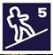 Balisage : Pas de balisageParticularité(s) : Utilisation du télésiège au début du parcours (Coût 6 €) pour atteindre le Plateau du Saquet à la côte 2010. 630 mètres de dénivelé positif sont effacés en quelques minutes Site ou point remarquable :Les remarquables points de vue sur les sommets environnants et les vallées de l’Ariège et du Mourguillou ainsi que sur l’Étang de ComteTrace GPS : Oui (2 traces)Distance entre la gare de Varilhes et le lieu de départ : 59 km – 6 €Observation(s) : En août 2022, au vu de la composition du groupe, l’animateur a opté pour la version courte du parcours. À hauteur de la Couillade de Llerbès (Terminus du télésiège de l’Ours), le groupe a rejoint le plateau de Savis sans passer par le Jasse de Llerbès et le Pic de l’Etang Rebenty (Tracé bleu sur la carte).